ข้อมูลสำหรับประกอบการจัดทำข้อกำหนดจริยธรรมเจ้าหน้าที่ของรัฐ
สังกัดกรมสวัสดิการและคุ้มครองแรงงาน*************************- 2 -- 3 -        กลุ่มงานจริยธรรมกองการเจ้าหน้าที่กรมสวัสดิการและคุ้มครองแรงงานลำดับหัวข้อQR CODE1เนื้อหาองค์ความรู้ (ไฟล์ PDF)เนื้อหาองค์ความรู้ (ไฟล์ PDF)11.1 แนวทางการจัดทำข้อกำหนดจริยธรรมสำหรับหน่วยงานของรัฐhttps://bit.ly/3BvIRrB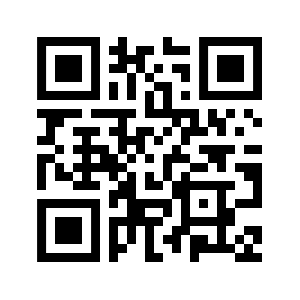 11.2 พระราชบัญญัติมาตรฐานทางจริยธรรม       พ.ศ. 2562https://bit.ly/3RXdyf4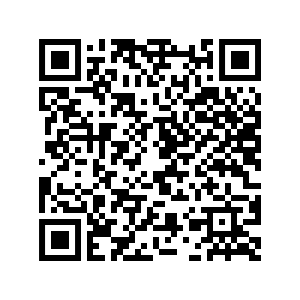 11.3 ระเบียบคณะกรรมการมาตรฐานทางจริยธรรม     
      ว่าด้วยหลักเกณฑ์การจัดทำประมวลจริยธรรม 
      ข้อกำหนดจริยธรรม และกระบวนการรักษา
      จริยธรรมของหน่วยงานและเจ้าหน้าที่ของรัฐ 
      พ.ศ. 2563https://bit.ly/3cy4WLE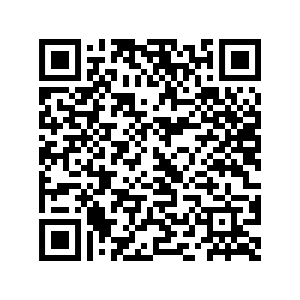 11.4 คู่มือคำอธิบายและตัวอย่างพฤติกรรม 
      ตามมาตรฐานทางจริยธรรมสำหรับ
      เจ้าหน้าที่ของรัฐhttps://bit.ly/3PIIZHZ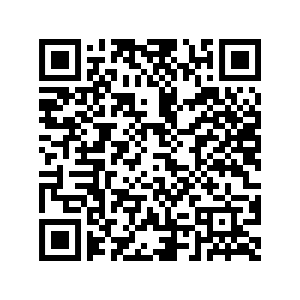 11.5 ประมวลจริยธรรมข้าราชการพลเรือนhttps://bit.ly/3Pu1dNt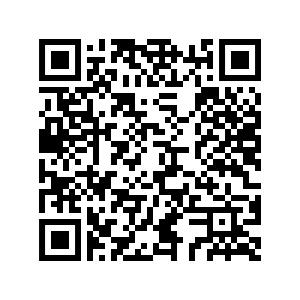 ลำดับหัวข้อQR CODEเนื้อหาองค์ความรู้ (ไฟล์ PDF) (ต่อ)เนื้อหาองค์ความรู้ (ไฟล์ PDF) (ต่อ)1.6 ข้อกำหนดว่าด้วยกระบวนการรักษาจริยธรรม :       กลไกและการบังคับใช้ประมวลจริยธรรม
      ข้าราชการพลเรือนhttps://bit.ly/3RQzyYN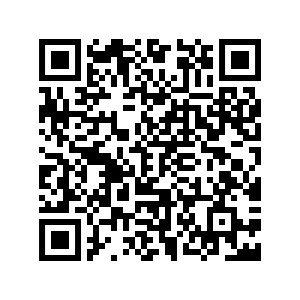 1.7 แนวทางการปฏิบัติตนของข้าราชการพลเรือน
      ตามประมวลจริยธรรมข้าราชการพลเรือนhttps://bit.ly/3IXwu9e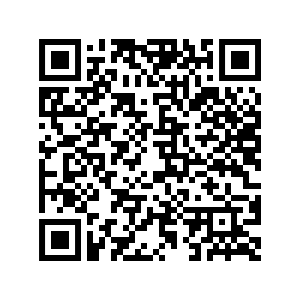 1.8 แนวทางการบังคับใช้ประมวลจริยธรรม
      ให้ครอบคลุมถึงคณะกรรมการhttps://bit.ly/3PrY15f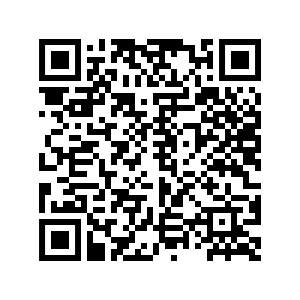 1.9 การขัดกันระหว่างประโยชน์ส่วนบุคคลกับประโยชน์ส่วนรวมhttps://bit.ly/3OwqOEm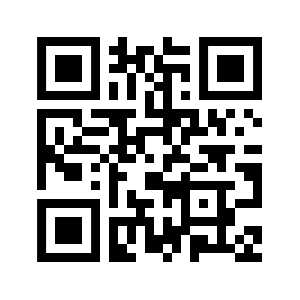 1.10 พระราชบัญญัติระเบียบข้าราชการพลเรือน พ.ศ. 2551 (มาตรา 82)https://bit.ly/3S0VIrx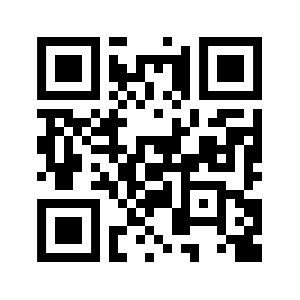 ลำดับหัวข้อQR CODEสื่อประชาสัมพันธ์ (infographic)สื่อประชาสัมพันธ์ (infographic)2.1 มาตรฐานทางจริยธรรมhttps://bit.ly/3RQlZbV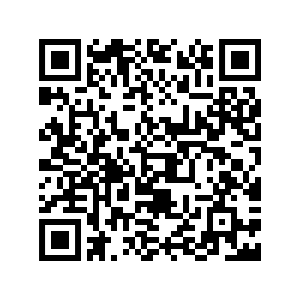 2.1 มาตรฐานทางจริยธรรมhttps://bit.ly/3v9yHIV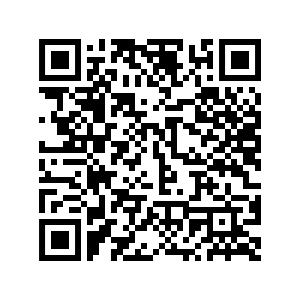 2.2 ประมวลจริยธรรมข้าราชการพลเรือนhttps://bit.ly/3OpsM9l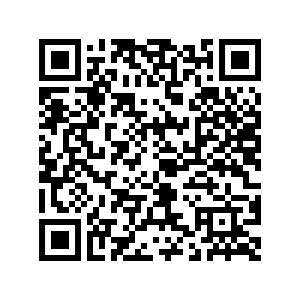 2.3 การขัดกันระหว่างประโยชน์ส่วนบุคคลกับประโยชน์ส่วนรวมhttps://bit.ly/3Ptxy7c 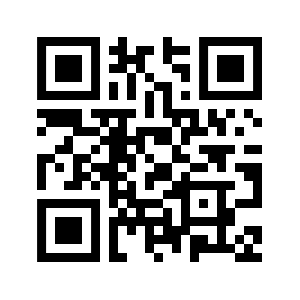 